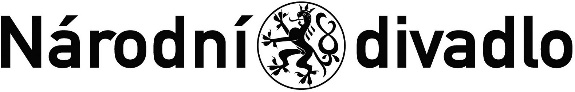 Dodatek č. 6 k Nájemní smlouvě č.j. 1589/2013 ze dne 29.3.2013Národní divadlose sídlem Ostrovní 1, 112 30 Praha 1IČ: 00023337DIČ: CZ00023337zastoupené: prof. MgA. Janem Burianem – generálním ředitelem ND   bankovní spojení: xxxxxč.ú.: xxxxx
(dále jen Pronajímatel nebo Národní divadlo anebo ND)aSpolunájemci:	P.A.A. Agency,  s.r.o.			Praha 10, Záběhlická 1949/23, PSČ 101 00 IČ: 63984768DIČ: CZ63984768Ban. spoj.: xxxxxJednající:		JUDr. Josef Škarabela, jednatela			Audioshop s.r.o.			Praha 1, Anenské náměstí 948/3, PSČ 110 00			IČ: 63989310			DIČ: CZ63989310			Bank. Spoj.:  xxxxJednající:		JUDr. Josef Škarabela, jednatela			BORABELA s.r.o. Anenské náměstí 948/3, Staré Město, 110 00 Praha 1IČ: 01618148DIČ: CZ01618148bankovní spojení: xxxxxxxxxxxxxJednající: 		JUDr. Josef Škarabela, jednatelPředmět a účel Dodatku č. 6Výše uvedené smluvní strany uzavřely dne 29.3.2013 Nájemní smlouvu č.j. 1589/2013 (dále jen  „Smlouva“). Z technických důvodu (změna a přemístění vyhodnocovacího měřidla tepla –kalorimetru, podle jehož náměru je stanovena poměrem měřené a pronajímané plochy spotřeba tepla pro pronajímané prostory) se smluvní strany dohodly na následující změně Smlouvy formou Dodatku č. 6, a to takto:Změna článku 3. – Vyrovnání závazků ze smlouvy,  odstavec  3.5. Text článku 3., odstavce 3.5.  Smlouvy   se ruší a nově zní takto:5.	Teplo bude nájemci dodáváno podle §76 odst. 3 zákona 458/2000 Sb. Dodávka bude realizována jednotrubní otopovou soustavou přímo do vytápěných prostor. Technické parametry: teplonosné médium – teplá voda; teplota při -12  – 80/60 ; průtok topné vody 8m3/hod.; tlak topné vody 150 kPa. 	Vzhledem k tomu, že v pronajatých místnostech nelze měřit dodávku tepla samostatným kalorimetrem, smluvní strany se dohodly na stanovení spotřeby podle srovnatelných měřených prostor v přepočtu na m2. Srovnatelný měřený prostor o ploše 56,6 m2 je měřen kalorimetrem označeným K1  (umístěn v prostoru 5B316,  5B317).					naměřená spotřeba v GJ	Výpočet spotřeby:        ---------------------------------     x   pronajatá plocha v m2                                   	    	 měřená plocha  v m2	Vzhledem k využívání prostoru třemi spolunájemci bude každému z nich účtována poměrná část naměřené spotřeby.	V případě poruchy měřícího zařízení bude odebrané množství pro vyhodnocení dodané tepelné energie stanoveno náhradním způsobem, a to technickým výpočtem z průměrných denních dodávek před poruchou měřícího zařízení v klimaticky stejném a řádně měřeném období. Pokud bude množství tepelné energie stanoveno náhradním způsobem, bude tato skutečnost uvedena v podkladech pro vyúčtování.	Cena tepla na dané období je stanovena v souladu se zákonem č. 526/1990 Sb., o cenách, v platném znění, a platnými cenovými rozhodnutími   ERÚ ČR. Cena tepla na dané období (kalendářní rok) je uvedena v Protokolu o stanovení ceny tepla, který je přílohou č. 4 této smlouvy. Pokud dojde v průběhu topného období k nutnosti změny ceny tepla (např. z důvodu změny používaného paliva, změny cen tvorby proměnných nákladů, změny objemu výroby tepla apod.), je dodavatel oprávněn jednostranně provést změnu ceny tepla a odběratele o této změně písemně vyrozumět. Účtovací období pro dodávku tepla je jeden kalendářní měsíc. Fakturační období je kalendářní čtvrtletí. Vyúčtování úhrady za dodávky tepla předá dodavatel odběrateli formou faktury do 15 dnů po skončení fakturačního období na základě skutečně odebraného tepla a platné ceny v průběhu účtovacího obdobíZávěrečná ustanovení2.1.  Tento Dodatek č. 6 je vyhotoven ve 2 originálech, z nichž každá ze smluvních stran obdrží po jednom vyhotovení. 2.2.	Tento Dodatek č. 6 nabývá platnosti dnem 1.10.2021 a účinnosti dnem jeho uveřejnění v registru smluv dle zákona č. 340/2015 Sb.2.3.   Ostatní ustanovení smlouvy tímto Dodatkem č. 6 nezměněná, zůstávají v platnosti.2.4. 	Obě smluvní strany po přečtení tohoto Dodatku č. 6 prohlašují, že souhlasí s jeho obsahem a na důkaz toho připojují své vlastnoruční podpisy.V Praze dne 	V Praze dne-------------------------------------------                             	------------------------------------P.A.A. Agency,  s.r.o.			 		Národní divadloJUDr. Josef Škarabela				prof. MgA. Jan Burianjednatel						generální ředitel ND   --------------------------------------------Audioshop, s.r.o.JUDr. Josef Škarabelajednatel--------------------------------------------Borabela, s.r.o.JUDr. Josef Škarabelajednatel